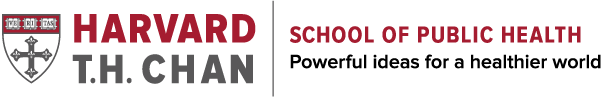 If you intend to use this questionnaire for your project, please cite the publication [1, 2] and inform the authors by sending an e-mail to preparedness@hsph.harvard.eduWhen you were ONLINE in the past [insert relevant time frame], how frequently did you experience the following situations?1.	Harriman, N., et al., Youth Exposure to Hate in the Online Space: An Exploratory Analysis. International Journal of Environmental Research and Public Health, 2020. 17(22).2.	Savoia, E., et al., Adolescents’ Exposure to Online Risks: Gender Disparities and Vulnerabilities Related to Online Behaviors. International Journal of Environmental Research and Public Health, 2021. 18(11).Bullying or harassment directed towards you0 times1-3 times4-6 times7-9 times10 or more timesBullying or harassment directed towards people you know0 times1-3 times4-6 times7-9 times10 or more timesBullying or harassment towards you that started online and ended up in an in-person fight0 times1-3 times4-6 times7-9 times10 or more timesBullying or harassment towards people you know that started online and ended up in an in-person fight0 times1-3 times4-6 times7-9 times10 or more timesSeeing derogatory language against a girl0 times1-3 times4-6 times7-9 times10 or more timesSeeing derogatory language against a boy0 times1-3 times4-6 times7-9 times10 or more timesSeeing derogatory language against someone because of their race or ethnicity0 times1-3 times4-6 times7-9 times10 or more timesSomeone trying to convince you of their negative views against people of a race or ethnicity different from you  0 times1-3 times4-6 times7-9 times10 or more timesGetting involved in an unwanted conversation (i.e. in a chat room, social networking site, email) 0 times1-3 times4-6 times7-9 times10 or more timesSeeing someone share sexual images of people from your school 0 times1-3 times4-6 times7-9 times10 or more timesSeeing someone share violent images0 times1-3 times4-6 times7-9 times10 or more timesSomeone trying to sell you alcohol0 times1-3 times4-6 times7-9 times10 or more timesSomeone trying to sell you drugs0 times1-3 times4-6 times7-9 times10 or more timesSomeone trying to give you a gun0 times1-3 times4-6 times7-9 times10 or more timesSomeone using your photos in an inappropriate way0 times1-3 times4-6 times7-9 times10 or more timesA stranger trying to meet with you0 times1-3 times4-6 times7-9 times10 or more timesSomeone you have never met in person asking you for sexual images0 times1-3 times4-6 times7-9 times10 or more timesSomeone you have never met in person sending you sexual images0 times1-3 times4-6 times7-9 times10 or more timesA gang member reaching out to you0 times1-3 times4-6 times7-9 times10 or more times